ДНЕВНИК ПРАКТИЧЕСКОЙ ПОДГОТОВКИ ОРДИНАТОРАФ.И.О. ______________________________________________________________________Специальность:31.08.26 Аллергология и иммунологияГод обучения: 1 год / 2 год База практики: _______________________________________________________________(название медицинской организации)Руководитель практики НИИ МПС: _________________________________________(Ф.И.О., должность, звание) Начало ординатуры 							Окончание ординатуры«01» сентября 20       г.						«31» августа 20           г.Красноярск Дневник предназначен для контроля практической деятельности ординатора на клинических базах и составлен согласно учебному плану и в соответствии с федеральными государственными образовательными стандартами.Правила ведения дневникаДневник ординатора является документом, определяющим объём выполненной практической работы и заполняется на основании фактически выполненной работы.Дневник заполняется согласно индивидуальному графику практической подготовки ординатора. Дневник подписывается руководителем (заведующим) на базе прохождения практики и заверяется печатью организации.В дневнике обязательно фиксируются: выполненные манипуляции, изученная литература, посещенные конференции, дежурства, санитарно-просветительская работа и др.Итоговым результатом освоения цикла практической подготовки является заполненная история болезни (тематический больной). История болезни сдается для оценивания руководителю практической подготовки НИИ МПС. Выставляется оценка и подпись руководителя практики по институту. После каждого цикла практической подготовки ординатор обязан получить характеристику, подписанную руководителем (заведующим) на базе прохождения практики и заверенную печатью организации.Дневник является обязательным документом для представления комиссии при сдаче ГИА.РАБОТА НА БАЗЕ ПРАКТИЧЕСКОЙ ПОДГОТОВКИНазвание цикла______________________________________________________________ (согласно графику практической подготовки)База практики: ______________________________________________________________(название медицинской организации)Отделение:__________________________________________________________________Сроки прохождения__________________________________________________________(согласно графику практической подготовки)Руководитель/заведующий отделением _______________________________________							(Ф.И.О.)Перечень курируемых пациентовВ таблицу вносим всех пациентов с которыми вы работали, Фамилию Имя Отчество указываем аббревиатурой ( Петрова Ангелина Юрьевна – П.А.Ю.). В своей работе врач руководствуется: Профессиональным стандартом "Аллерголог - иммунолог" приказ № 138н от 14 марта 2018 г. Порядками оказания медицинской помощи населению по профилю "аллергология и иммунология". Порядок оказания  в организации медицинской реабилитации;Клиническими рекомендациями (протоколами лечения) по вопросам оказания медицинской помощи пациентам с аллергическими заболеваниями и (или) иммунодефицитными состояниями;Стандартами первичной специализированной медико-санитарной помощи, специализированной, в том числе высокотехнологичной, медицинской помощи пациентам с аллергическими заболеваниями и (или) иммунодефицитными состояниями;Перечень практических умений и навыков по специальности (уровень выполнения):I	–	теоретически ориентируется по данному вопросу.II	–	может использовать приобретенные навыки под руководством специалиста.III	–	может самостоятельно применять приобретенные навыки.С врачами обсуждены манипуляции:Конференции, научные общества, симпозиумы, клинические разборы, семинары, посещенные в течение циклаЗаведующий отделением Ф.И.О.____________ /________________ (подпись)Печать организации НАУЧНО-ИССЛЕДОВАТЕЛЬСКИЙ ИНСТИТУТ МЕДИЦИНСКИХ ПРОБЛЕМ СЕВЕРАФедерального государственного бюджетного научного учреждения«Федеральный исследовательский центр «Красноярский научный центр Сибирского отделения Российской академии наук»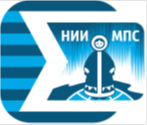 № п/пФ И О пациента, возрастили № истории болезниДиагноз12345678910111213n№Трудовые действия и умения Трудовые действия и умения Кол-воКол-воКол-во№Трудовые действия и умения Трудовые действия и умения IIIIIIПроведение обследования пациентов в целях выявления аллергических заболеваний и (или) иммунодефицитных состояний, установления диагноза.Проведение обследования пациентов в целях выявления аллергических заболеваний и (или) иммунодефицитных состояний, установления диагноза.Проведение обследования пациентов в целях выявления аллергических заболеваний и (или) иммунодефицитных состояний, установления диагноза.Проведение обследования пациентов в целях выявления аллергических заболеваний и (или) иммунодефицитных состояний, установления диагноза.Проведение обследования пациентов в целях выявления аллергических заболеваний и (или) иммунодефицитных состояний, установления диагноза.Проведение обследования пациентов в целях выявления аллергических заболеваний и (или) иммунодефицитных состояний, установления диагноза.1Осуществлял (а) сбор жалоб, анамнеза жизни у пациентов при аллергических заболеваниях/иммунодефицитных состояниях.Осуществлял (а) сбор жалоб, анамнеза жизни у пациентов при аллергических заболеваниях/иммунодефицитных состояниях.2Интерпретировал (а) и анализировл (а) информацию, полученную от пациентов (их законных представителей) с аллергическими заболеваниями и (или) иммунодефицитными состояниями.Интерпретировал (а) и анализировл (а) информацию, полученную от пациентов (их законных представителей) с аллергическими заболеваниями и (или) иммунодефицитными состояниями.3Оценивал (а) тяжесть состояния пациента, при аллергических заболеваниях/иммунодефицитных состояниях.Оценивал (а) тяжесть состояния пациента, при аллергических заболеваниях/иммунодефицитных состояниях.4Оценивал (а) функциональное состояние иммунной системы в норме, при заболеваниях и (или) патологических состояниях.Оценивал (а) функциональное состояние иммунной системы в норме, при заболеваниях и (или) патологических состояниях.5Проводил (а) осмотр пациентов с аллергическими заболеваниями и/иммунодефицитными состояниями.Проводил (а) осмотр пациентов с аллергическими заболеваниями и/иммунодефицитными состояниями.6Формулировал (а) предварительный диагноз и составляла план лабораторных и инструментальных обследований пациентов с аллергическими заболеваниями/ иммунодефицитными состояниями.Формулировал (а) предварительный диагноз и составляла план лабораторных и инструментальных обследований пациентов с аллергическими заболеваниями/ иммунодефицитными состояниями.7Обосновывал (а) необходимость и направлял (а) пациентов с аллергическими заболеваниями/ иммунодефицитными состояниями на инструментальное обследование.Обосновывал (а) необходимость и направлял (а) пациентов с аллергическими заболеваниями/ иммунодефицитными состояниями на инструментальное обследование.8Обосновывал (а)необходимости, планировал (а) их объем и направлял (а) пациентов с аллергическими заболеваниями/ иммунодефицитными состояниями на лабораторное обследование Обосновывал (а)необходимости, планировал (а) их объем и направлял (а) пациентов с аллергическими заболеваниями/ иммунодефицитными состояниями на лабораторное обследование 9Обосновывал (а) необходимость и направлял (а) пациентов с аллергическими заболеваниями/ иммунодефицитными состояниями на консультацию к врачам-специалистам.Обосновывал (а) необходимость и направлял (а) пациентов с аллергическими заболеваниями/ иммунодефицитными состояниями на консультацию к врачам-специалистам.10Использовал (а) методы осмотра и обследования пациентов с аллергическими заболеваниями/иммунодефицитными состояниями с учетом возрастных анатомо-функциональных особенностей, в числе:Использовал (а) методы осмотра и обследования пациентов с аллергическими заболеваниями/иммунодефицитными состояниями с учетом возрастных анатомо-функциональных особенностей, в числе:10- проведение кожных скарификационных и прик-тестов с аллергенами;- проведение кожных скарификационных и прик-тестов с аллергенами;10- проведение внутрикожных тестов с аллергенами;- проведение внутрикожных тестов с аллергенами;10- исследование функции внешнего дыхания;- исследование функции внешнего дыхания;10- проведение провокационного сублингвального теста;- проведение провокационного сублингвального теста;- проведение провокационного конъюнктивального теста;- проведение провокационного конъюнктивального теста;- проведение провокационного назального теста;- проведение провокационного назального теста;- пикфлоуметрия;- пикфлоуметрия;11Интерпретировал (а) и анализировал (а) результаты осмотра и обследования пациентов с аллергическими заболеваниями/иммунодефицитными состояниямиИнтерпретировал (а) и анализировал (а) результаты осмотра и обследования пациентов с аллергическими заболеваниями/иммунодефицитными состояниями12Интерпретировал (а) и анализировал (а) результаты инструментального обследования пациентов с аллергическими заболеваниями/иммунодефицитными состояниями.Интерпретировал (а) и анализировал (а) результаты инструментального обследования пациентов с аллергическими заболеваниями/иммунодефицитными состояниями.13Интерпретировал (а) и анализировал (а) результаты лабораторного обследования пациентов с аллергическими заболеваниями/ иммунодефицитными состояниямиИнтерпретировал (а) и анализировал (а) результаты лабораторного обследования пациентов с аллергическими заболеваниями/ иммунодефицитными состояниями14Интерпретировал (а) и анализировать результаты осмотра врачами-специалистами пациентов с аллергическими заболеваниями/иммунодефицитными состояниями.Интерпретировал (а) и анализировать результаты осмотра врачами-специалистами пациентов с аллергическими заболеваниями/иммунодефицитными состояниями.15Выявлял (а) клинические симптомы и синдромы у пациентов с аллергическими заболеваниями/ иммунодефицитными состояниямиВыявлял (а) клинические симптомы и синдромы у пациентов с аллергическими заболеваниями/ иммунодефицитными состояниями16Устанавливал (а) диагноза с учетом действующей Международной статистической классификации болезней и проблем, связанных со здоровьем (далее - МКБ)Устанавливал (а) диагноза с учетом действующей Международной статистической классификации болезней и проблем, связанных со здоровьем (далее - МКБ)17Применял (а) медицинские изделия в соответствии с действующими порядками оказания медицинской помощи, клиническими рекомендациями (протоколами лечения) по вопросам оказания медицинской помощи, с учетом стандартов медицинской помощи.Применял (а) медицинские изделия в соответствии с действующими порядками оказания медицинской помощи, клиническими рекомендациями (протоколами лечения) по вопросам оказания медицинской помощи, с учетом стандартов медицинской помощи.18Определял (а) медицинские показания для оказания скорой, в том числе скорой специализированной, медицинской помощи пациентам с аллергическими заболеваниями/ иммунодефицитными состояниями.Определял (а) медицинские показания для оказания скорой, в том числе скорой специализированной, медицинской помощи пациентам с аллергическими заболеваниями/ иммунодефицитными состояниями.19Выявлял (а) симптомы и синдромы осложнений, побочных действий, нежелательных реакций, в том числе серьезных и непредвиденных, возникших в результате диагностических процедур у пациентов с аллергическими заболеваниями/ иммунодефицитными состояниями.Выявлял (а) симптомы и синдромы осложнений, побочных действий, нежелательных реакций, в том числе серьезных и непредвиденных, возникших в результате диагностических процедур у пациентов с аллергическими заболеваниями/ иммунодефицитными состояниями.Назначение лечения пациентам с аллергическими заболеваниями/ иммунодефицитными состояниями, контроль его эффективности и безопасности.Назначение лечения пациентам с аллергическими заболеваниями/ иммунодефицитными состояниями, контроль его эффективности и безопасности.Назначение лечения пациентам с аллергическими заболеваниями/ иммунодефицитными состояниями, контроль его эффективности и безопасности.Назначение лечения пациентам с аллергическими заболеваниями/ иммунодефицитными состояниями, контроль его эффективности и безопасности.Назначение лечения пациентам с аллергическими заболеваниями/ иммунодефицитными состояниями, контроль его эффективности и безопасности.Назначение лечения пациентам с аллергическими заболеваниями/ иммунодефицитными состояниями, контроль его эффективности и безопасности.20Разрабатывал (а) план лечения пациентов с аллергическими заболеваниями/иммунодефицитными состояниями в соответствии с действующими клиническими рекомендациями, порядками мед. помощи, с учетом стандартов оказания мед. помощи.Разрабатывал (а) план лечения пациентов с аллергическими заболеваниями/иммунодефицитными состояниями в соответствии с действующими клиническими рекомендациями, порядками мед. помощи, с учетом стандартов оказания мед. помощи.21Назначать лекарственные препараты, медицинские изделия и лечебное питание пациентам с аллергическими заболеваниями/иммунодефицитными состояниями.Назначать лекарственные препараты, медицинские изделия и лечебное питание пациентам с аллергическими заболеваниями/иммунодефицитными состояниями.22Назначал (а) и подбирал лечебное питание пациентам с аллергическими заболеваниями.Назначал (а) и подбирал лечебное питание пациентам с аллергическими заболеваниями.23Оценивал (а) эффективность и безопасность применения лекарственных препаратов, медицинских изделий и лечебного питания для пациентов с аллергическими заболеваниями/иммунодефицитными состояниями.Оценивал (а) эффективность и безопасность применения лекарственных препаратов, медицинских изделий и лечебного питания для пациентов с аллергическими заболеваниями/иммунодефицитными состояниями.24Назначал (а) немедикаментозное лечение физиотерапевтические методы, рефлексотерапию, лечебную физкультуры и иные методы терапии, пациентам с аллергическими заболеваниями/иммунодефицитными состояниями.Назначал (а) немедикаментозное лечение физиотерапевтические методы, рефлексотерапию, лечебную физкультуры и иные методы терапии, пациентам с аллергическими заболеваниями/иммунодефицитными состояниями.25Оценивал (а) эффективность и безопасность немедикаментозного лечения пациентов с аллергическими заболеваниями/иммунодефицитными состояниями.Оценивал (а) эффективность и безопасность немедикаментозного лечения пациентов с аллергическими заболеваниями/иммунодефицитными состояниями.26Определял (а) медицинские показания и медицинские противопоказания к проведению аллерген-специфической иммунотерапии.Определял (а) медицинские показания и медицинские противопоказания к проведению аллерген-специфической иммунотерапии.27Разрабатывал (а) индивидуальный протокол аллерген-специфической иммунотерапии пациентам с аллергическими заболеваниями.Разрабатывал (а) индивидуальный протокол аллерген-специфической иммунотерапии пациентам с аллергическими заболеваниями.28Проводил (а) мониторинг эффективности и безопасности аллерген-специфической иммунотерапии для пациентов с аллергическими заболеваниями.Проводил (а) мониторинг эффективности и безопасности аллерген-специфической иммунотерапии для пациентов с аллергическими заболеваниями.29Определял (а) медицинские показания и медицинские противопоказания к вакцинопрофилактике у пациентов с аллергическими заболеваниями/иммунодефицитными состояниями.Определял (а) медицинские показания и медицинские противопоказания к вакцинопрофилактике у пациентов с аллергическими заболеваниями/иммунодефицитными состояниями.30Составлял (а) индивидуальные планы вакцинопрофилактики у пациентов с аллергическими заболеваниями/иммунодефицитными состояниями.Составлял (а) индивидуальные планы вакцинопрофилактики у пациентов с аллергическими заболеваниями/иммунодефицитными состояниями.31Определял (а) медицинские показания и медицинские противопоказания для проведения заместительной терапии пациентам с иммунодефицитными состояниями.Определял (а) медицинские показания и медицинские противопоказания для проведения заместительной терапии пациентам с иммунодефицитными состояниями.32Проводил (а) мониторинг эффективности и безопасности заместительной терапии для пациентов с иммунодефицитными состояниями.Проводил (а) мониторинг эффективности и безопасности заместительной терапии для пациентов с иммунодефицитными состояниями.33Выполнял (а) манипуляции:Выполнял (а) манипуляции:33- приготовление разведений индивидуальных аллергенов для проведения аллерген-специфической иммунотерапии;- приготовление разведений индивидуальных аллергенов для проведения аллерген-специфической иммунотерапии;33- инъекции аллергенов при проведении аллерген-специфической иммунотерапии;- инъекции аллергенов при проведении аллерген-специфической иммунотерапии;33- проведение проб с лекарственными препаратами;- проведение проб с лекарственными препаратами;34Предотвращал (а) или устранял (а) осложнения, побочные действия, нежелательные реакции, в том числе серьезные и непредвиденные, возникшие в результате диагностических или лечебных манипуляций, применения лекарственных препаратов/медицинских изделий, немедикаментозного лечения, аллерген-специфической иммунотерапии.Предотвращал (а) или устранял (а) осложнения, побочные действия, нежелательные реакции, в том числе серьезные и непредвиденные, возникшие в результате диагностических или лечебных манипуляций, применения лекарственных препаратов/медицинских изделий, немедикаментозного лечения, аллерген-специфической иммунотерапии.35Проводить мониторинг заболевания/состояния, корректировать план лечения в зависимости от особенностей течения.Проводить мониторинг заболевания/состояния, корректировать план лечения в зависимости от особенностей течения.36Оказывать медицинскую помощь пациентам при неотложных состояниях, вызванных аллергическими заболеваниями/иммунодефицитными состояниями:Оказывать медицинскую помощь пациентам при неотложных состояниях, вызванных аллергическими заболеваниями/иммунодефицитными состояниями:36- купировать острый ангиоотек;- купировать острый ангиоотек;36- купировать обострение астмы;- купировать обострение астмы;36- оказывать медицинскую помощь при анафилактическом шоке;- оказывать медицинскую помощь при анафилактическом шоке;36- оказывать медицинскую помощь при астматическом статусе;- оказывать медицинскую помощь при астматическом статусе;36- купировать обострение крапивницы;- купировать обострение крапивницы;36- купировать обострение атопического дерматита;- купировать обострение атопического дерматита;Проведение и контроль эффективности медицинской реабилитации.Проведение и контроль эффективности медицинской реабилитации.Проведение и контроль эффективности медицинской реабилитации.Проведение и контроль эффективности медицинской реабилитации.Проведение и контроль эффективности медицинской реабилитации.Проведение и контроль эффективности медицинской реабилитации.37Разрабатывал (а), план мероприятий по реабилитации пациентов с аллергическими заболеваниями/иммунодефицитными состояниями, в том числе при реализации индивидуальной программы реабилитации или абилитации инвалидов.Разрабатывал (а), план мероприятий по реабилитации пациентов с аллергическими заболеваниями/иммунодефицитными состояниями, в том числе при реализации индивидуальной программы реабилитации или абилитации инвалидов.38Определял (а) медицинские показания для проведения мероприятий медицинской реабилитации при аллергических заболеваниях/иммунодефицитных состояниях, в том числе при реализации индивидуальной программы реабилитации или абилитации инвалидов.Определял (а) медицинские показания для проведения мероприятий медицинской реабилитации при аллергических заболеваниях/иммунодефицитных состояниях, в том числе при реализации индивидуальной программы реабилитации или абилитации инвалидов.39Определял (а) пациентов с аллергическими заболеваниями/иммунодефицитными состояниями к врачам-специалистам для назначения и проведения мероприятий по медицинской реабилитации и санаторно-курортного лечения.Определял (а) пациентов с аллергическими заболеваниями/иммунодефицитными состояниями к врачам-специалистам для назначения и проведения мероприятий по медицинской реабилитации и санаторно-курортного лечения.40Направлял (а) план мероприятий по реабилитации пациентов с аллергическими заболеваниями/иммунодефицитными состояниями, в том числе при реализации индивидуальной программы реабилитации или абилитации инвалидов.Направлял (а) план мероприятий по реабилитации пациентов с аллергическими заболеваниями/иммунодефицитными состояниями, в том числе при реализации индивидуальной программы реабилитации или абилитации инвалидов.41Проводил (а) мероприятия по медицинской реабилитации пациентов с аллергическими заболеваниями/иммунодефицитными состояниями, в том числе при реализации индивидуальной программы реабилитации или абилитации инвалидов.Проводил (а) мероприятия по медицинской реабилитации пациентов с аллергическими заболеваниями/иммунодефицитными состояниями, в том числе при реализации индивидуальной программы реабилитации или абилитации инвалидов.42Оценивал (а) эффективность и безопасность мероприятий медицинской реабилитации при аллергических заболеваниях/иммунодефицитных состояниях, в том числе при реализации программы реабилитации или абилитации инвалидов.Оценивал (а) эффективность и безопасность мероприятий медицинской реабилитации при аллергических заболеваниях/иммунодефицитных состояниях, в том числе при реализации программы реабилитации или абилитации инвалидов.Проведение медицинских освидетельствований и медицинских экспертиз, медицинских осмотров, диспансерного наблюдения в отношении пациентов с аллергическими заболеваниями и (или) иммунодефицитными состояниями.Проведение медицинских освидетельствований и медицинских экспертиз, медицинских осмотров, диспансерного наблюдения в отношении пациентов с аллергическими заболеваниями и (или) иммунодефицитными состояниями.Проведение медицинских освидетельствований и медицинских экспертиз, медицинских осмотров, диспансерного наблюдения в отношении пациентов с аллергическими заболеваниями и (или) иммунодефицитными состояниями.Проведение медицинских освидетельствований и медицинских экспертиз, медицинских осмотров, диспансерного наблюдения в отношении пациентов с аллергическими заболеваниями и (или) иммунодефицитными состояниями.Проведение медицинских освидетельствований и медицинских экспертиз, медицинских осмотров, диспансерного наблюдения в отношении пациентов с аллергическими заболеваниями и (или) иммунодефицитными состояниями.Проведение медицинских освидетельствований и медицинских экспертиз, медицинских осмотров, диспансерного наблюдения в отношении пациентов с аллергическими заболеваниями и (или) иммунодефицитными состояниями.43Производил (а) работы по проведению отдельных видов медицинских освидетельствований, медицинских осмотров, в том числе предварительных и периодических.44Определял (а) признаки временной нетрудоспособности и признаки стойкого нарушения функций организма, обусловленных аллергическими заболеваниями/иммунодефицитными состояниями.45Проводил (а) экспертизу временной нетрудоспособности пациентов с аллергическими заболеваниями/иммунодефицитными состояниями, работа в составе врачебной комиссии медицинской организации, осуществляющей экспертизу временной нетрудоспособности.46Формулировал (а) медицинские заключения по результатам медицинского освидетельствования, медицинских осмотров, в том числе предварительных и периодических, в части, касающейся наличия или отсутствия аллергических заболеваний/иммунодефицитных состояний47Определял (а) медицинские показания для направления пациентов с аллергическими заболеваниями/иммунодефицитными состояниями для осуществления медико-социальной экспертизы в федеральных государственных учреждениях медико-социальной экспертизы.48Подготавливал (а) необходимую медицинскую документацию для пациентов с заболеваниями/состояниями сердечно-сосудистой системы для осуществления медико-социальной экспертизы в федеральных государственных учреждениях медико-социальной экспертизы.49Направлял (а) пациентов, имеющих стойкое нарушение функций организма, обусловленное аллергическими заболеваниями /иммунодефицитными состояниями, для прохождения медико-социальной экспертизы50Определять показания для проведения диспансерного наблюдения пациентов с аллергическими заболеваниями /иммунодефицитными состояниями, группу диспансерного наблюдения, его длительность, периодичность диспансерных приемов (осмотров, консультаций), объем обследования, предварительных, лечебных мероприятий с учетом состояния здоровья пациента, стадии, степени выраженности и индивидуальных особенностей течения заболевания (состояния).Проведение анализа медико-статистической информации, ведение медицинской документации, организация деятельности находящегося в распоряжении медицинского персонала.Проведение анализа медико-статистической информации, ведение медицинской документации, организация деятельности находящегося в распоряжении медицинского персонала.Проведение анализа медико-статистической информации, ведение медицинской документации, организация деятельности находящегося в распоряжении медицинского персонала.Проведение анализа медико-статистической информации, ведение медицинской документации, организация деятельности находящегося в распоряжении медицинского персонала.Проведение анализа медико-статистической информации, ведение медицинской документации, организация деятельности находящегося в распоряжении медицинского персонала.Проведение анализа медико-статистической информации, ведение медицинской документации, организация деятельности находящегося в распоряжении медицинского персонала.51Составлял (а) план работы и отчет о своей работе.52Оформлял (а) и соблюдал (а) требования к оформлению медицинской документации, предусмотренную законодательством Российской Федерации.53Использовал (а) информационные системы в сфере здравоохранения и информационно-телекоммуникационную сеть "Интернет"54Вел (а) медицинскую документацию, в том числе в форме электронного документа, и контролировал (а) качество ее ведения.55Производил (а) анализ медико-статистических показателей заболеваемости, инвалидности для оценки здоровья прикрепленного населения.56Осуществлял (а) контроль выполнения должностных обязанностей находящимся в распоряжении медицинским персоналом.57Обеспечивал (а) внутренний контроль качества и безопасности медицинской деятельности. 58Проводил (а) противоэпидемические мероприятия в случае возникновения очага инфекции.Оказание медицинской помощи в экстренной форме.Оказание медицинской помощи в экстренной форме.Оказание медицинской помощи в экстренной форме.Оказание медицинской помощи в экстренной форме.Оказание медицинской помощи в экстренной форме.Оказание медицинской помощи в экстренной форме.59Распознавал (а) состояния, представляющих угрозу жизни пациентов, включая состояние клинической смерти (остановка жизненно важных функций организма человека (кровообращения и (или) дыхания)), требующих оказания медицинской помощи в экстренной форме.60Осуществлял (а) оказание экстренной медицинской помощи в экстренной форме пациентам при состояниях, представляющих угрозу жизни пациентов, в том числе клинической смерти ( остановка жизненно важных функций организма человека (кровообращения/ дыхания).61Выполнял (а) мероприятия базовой сердечно-легочной реанимации.62Применял (а) лекарственные препараты и медицинские изделия при оказании медицинской помощи в экстренной форме.№п/пНаименование12nДатаТемаУчастие (присутствие, доклад, демонстрация больного и пр.)Общество аллергологов - иммунологов.ПрисутствиеРациональная БА. Выступлениеn